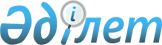 О признании утратившим силу решения Улытауского районного маслихатаРешение Улытауского районного маслихата области Ұлытау от 20 сентября 2022 года № 148. Зарегистрировано в Министерстве юстиции Республики Казахстан 26 сентября 2022 года № 29814
      В соответствии со статьей–27 Закона Республики Казахстан "О правовых актах" Улытауского районного маслихата РЕШИЛ:
      1. Признать утратившим силу решение Улытауского районного маслихата "Об утверждении Правил проведения раздельных сходов местного сообщества Улытауского района" от 23 июля 2018 года № 198 (зарегистрировано в Реестре государственной регистрации нормативных правовых актов под № 4887).
      2. Настоящее решение вводится в действие по истечении десяти календарных дней после дня его первого официального опубликования.
					© 2012. РГП на ПХВ «Институт законодательства и правовой информации Республики Казахстан» Министерства юстиции Республики Казахстан
				
      Секретарь маслихата

А. Мырзабеков
